DATA MENTAH 30 SISWA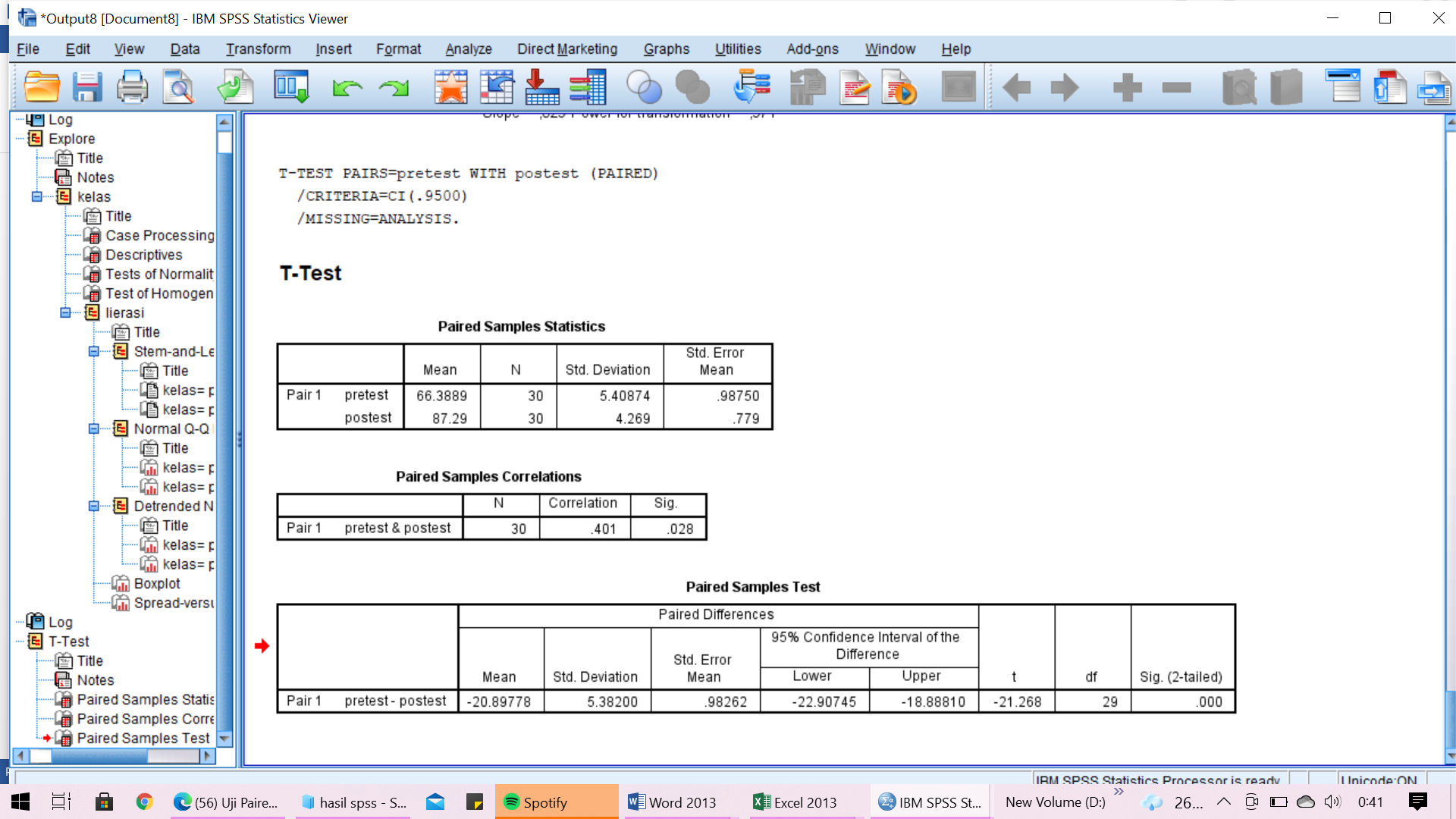 NONAMA SISWAPRETESTPOSTESTN GAIN1A58.3333385.40.64962B64.5833389.60.7063533C68.7587.50.64D70.8333383.30.4274295E68.7585.40.53286F60.4166783.30.5781057G68.7591.70.73448H66.6666789.50.6859I60.4166785.40.63115810J72.9166793.80.77107711K52.0833383.30.65147812L60.4166787.50.6842113M64.5833393.80.82494114N77.0833391.70.63781815O68.7585.40.532816P66.6666787.50.62517Q64.5833379.20.41270618R68.7591.70.734419S70.8333387.50.57142920T72.9166787.50.53846121U68.7583.30.465622V64.5833389.60.70635323W66.6666789.60.68824X7595.80.83225Y66.6666787.50.62526Z58.3333383.30.599227AA66.6666791.70.75128BB60.4166785.40.63115829CC68.7585.40.532830DD68.75770.264Rata-rataRata-rata66.3888987.286670.621752Tests of NormalityTests of NormalityTests of NormalityTests of NormalityTests of NormalityTests of NormalityTests of NormalityTests of NormalityTests of NormalityTests of NormalityTests of NormalityTests of NormalityTests of NormalityTests of NormalityTests of NormalitykelaskelasKolmogorov-SmirnovaKolmogorov-SmirnovaKolmogorov-SmirnovaKolmogorov-SmirnovaKolmogorov-SmirnovaShapiro-WilkShapiro-WilkShapiro-WilkShapiro-WilkShapiro-WilkShapiro-WilkkelaskelasStatisticdfdfSig.Sig.StatisticStatisticdfdfSig.Sig.lierasilierasipretestpretest.1543030.068.068.957.9573030.259.259lierasilierasipostestpostest.1133030.200*.200*.970.9703030.526.526*. This is a lower bound of the true significance.*. This is a lower bound of the true significance.*. This is a lower bound of the true significance.*. This is a lower bound of the true significance.*. This is a lower bound of the true significance.*. This is a lower bound of the true significance.*. This is a lower bound of the true significance.*. This is a lower bound of the true significance.*. This is a lower bound of the true significance.*. This is a lower bound of the true significance.*. This is a lower bound of the true significance.*. This is a lower bound of the true significance.*. This is a lower bound of the true significance.*. This is a lower bound of the true significance.*. This is a lower bound of the true significance.a. Lilliefors Significance Correctiona. Lilliefors Significance Correctiona. Lilliefors Significance Correctiona. Lilliefors Significance Correctiona. Lilliefors Significance Correctiona. Lilliefors Significance Correctiona. Lilliefors Significance Correctiona. Lilliefors Significance Correctiona. Lilliefors Significance Correctiona. Lilliefors Significance Correctiona. Lilliefors Significance Correctiona. Lilliefors Significance Correctiona. Lilliefors Significance Correctiona. Lilliefors Significance Correctiona. Lilliefors Significance CorrectionTest of Homogeneity of VarianceTest of Homogeneity of VarianceTest of Homogeneity of VarianceTest of Homogeneity of VarianceTest of Homogeneity of VarianceTest of Homogeneity of VarianceTest of Homogeneity of VarianceTest of Homogeneity of VarianceTest of Homogeneity of VarianceTest of Homogeneity of VarianceTest of Homogeneity of VarianceTest of Homogeneity of VarianceTest of Homogeneity of VarianceLevene StatisticLevene Statisticdf1df1df2df2Sig.Sig.lierasilierasiBased on MeanBased on MeanBased on Mean1.0071.007115858.320.320lierasilierasiBased on MedianBased on MedianBased on Median.852.852115858.360.360lierasilierasiBased on Median and with adjusted dfBased on Median and with adjusted dfBased on Median and with adjusted df.852.8521153.93053.930.360.360lierasilierasiBased on trimmed meanBased on trimmed meanBased on trimmed mean.937.937115858.337.337